For HE Courses, Marketing will insert links at the bottom for:Student Support Complaints Procedure Minimum Cohorts and Closing of Programmes 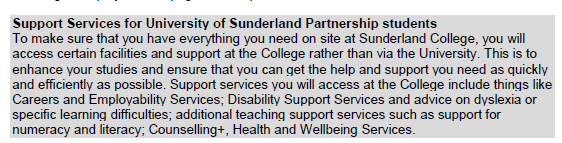 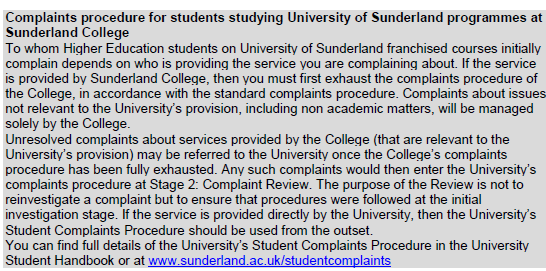 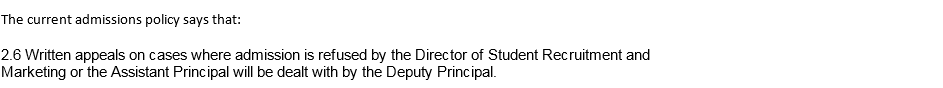 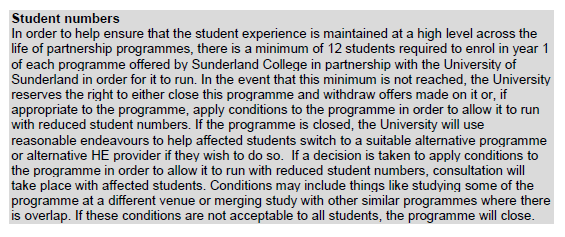 Course detailsCourse detailsCourse detailsCourse detailsCourse detailsCourse detailsCourse detailsCourse detailsCourse detailsCourse detailsTitle (This must be the marketing title of the course – whatever is used in a brochure to advertise the course)Title (This must be the marketing title of the course – whatever is used in a brochure to advertise the course)Title (This must be the marketing title of the course – whatever is used in a brochure to advertise the course)Title (This must be the marketing title of the course – whatever is used in a brochure to advertise the course)Event PlanningEvent PlanningEvent PlanningEvent PlanningEvent PlanningEvent PlanningAward to be receivedAward to be receivedAward to be receivedAward to be receivedLevel 2 Certificate in Event PlanningLevel 2 Certificate in Event PlanningLevel 2 Certificate in Event PlanningLevel 2 Certificate in Event PlanningLevel 2 Certificate in Event PlanningLevel 2 Certificate in Event PlanningRegulatory bodyRegulatory bodyRegulatory bodyRegulatory bodyTQUKTQUKTQUKTQUKTQUKTQUKQualification (A-Level/BTEC Diploma/HND/etc – not awarding body)Qualification (A-Level/BTEC Diploma/HND/etc – not awarding body)Qualification (A-Level/BTEC Diploma/HND/etc – not awarding body)Qualification (A-Level/BTEC Diploma/HND/etc – not awarding body)Level 2 CertificateLevel 2 CertificateLevel 2 CertificateLevel 2 CertificateLevel 2 CertificateLevel 2 CertificateSubject AreaSubject AreaSubject AreaSubject AreaBusinessBusinessBusinessBusinessBusinessBusinessLevelLevelLevelLevel222222UCAS Points value (if applicable)UCAS Points value (if applicable)UCAS Points value (if applicable)UCAS Points value (if applicable)Duration (in years apart from short courses)Duration (in years apart from short courses)Duration (in years apart from short courses)Duration (in years apart from short courses)16 weeks16 weeks16 weeks16 weeks16 weeks16 weeksStart Date Start Date Start Date Start Date UCAS details (Full time HE only)UCAS details (Full time HE only)UCAS details (Full time HE only)UCAS details (Full time HE only)UCAS details (Full time HE only)UCAS details (Full time HE only)UCAS details (Full time HE only)UCAS details (Full time HE only)UCAS details (Full time HE only)UCAS details (Full time HE only)Institution Code NameInstitution Code NameInstitution CodeInstitution CodeCourse/Campus CodeCourse/Campus CodeCourse/Campus CodeCourse/Campus CodeShort Form TitleShort Form TitleKIS InstitutionKIS InstitutionKIS Course CodeKIS Course CodeKIS Course CodeKIS Course CodeAttendance details (delete as appropriate)Attendance details (delete as appropriate)Attendance details (delete as appropriate)Attendance details (delete as appropriate)Attendance details (delete as appropriate)Attendance details (delete as appropriate)Attendance details (delete as appropriate)Attendance details (delete as appropriate)Attendance details (delete as appropriate)Attendance details (delete as appropriate)Distance LearningDistance LearningDistance LearningLocation (delete as appropriate)Location (delete as appropriate)Location (delete as appropriate)Location (delete as appropriate)Location (delete as appropriate)Location (delete as appropriate)Location (delete as appropriate)Location (delete as appropriate)Location (delete as appropriate)Location (delete as appropriate)Distance LearningDistance LearningCourse informationCourse informationWho is this course for?What do they need to apply for the course?No previous knowledge and experience are required; however, minimum level 1 English skills would be beneficial for completion of assessments.No previous knowledge and experience are required; however, minimum level 1 English skills would be beneficial for completion of assessments.What are the key things they’ll learn (this must include the core modules)Unit 1: Planning an event Section 1: The extent of the events industrySection 2: The scope of the event planner roleSection 3: Planning an eventSection 4: Planning for contingenciesSection 5: The need for health, safety and security measures. Unit 2: Reviewing and evaluating an eventSection 1: The importance of review and evaluationSection 2: The sources of information available for evaluating an eventSection 3: The range of tool available for event evaluationSection 4: Planning the evaluation of an event.Unit 3: Marketing and market research for event planningSection 1: Understand why market research is importantSection 2: The methods and resources available for marketingSection 3: Planning the marketing of an event. Unit 4: Planning human resources for eventsSection 1: Understand how an event is managedSection 2: Understand the team which contribute to an eventSection 3: Understand the human resource requirements for an event.Unit 5: Communication and customer service for eventsSection 1: Understand the importance of communication at eventsSection 2: Understand equality and diversity in relation to eventsSection 3: Understand why customer service is important at an eventSection 4: Produce guidance on expected standards of customer service for staff use.Unit 1: Planning an event Section 1: The extent of the events industrySection 2: The scope of the event planner roleSection 3: Planning an eventSection 4: Planning for contingenciesSection 5: The need for health, safety and security measures. Unit 2: Reviewing and evaluating an eventSection 1: The importance of review and evaluationSection 2: The sources of information available for evaluating an eventSection 3: The range of tool available for event evaluationSection 4: Planning the evaluation of an event.Unit 3: Marketing and market research for event planningSection 1: Understand why market research is importantSection 2: The methods and resources available for marketingSection 3: Planning the marketing of an event. Unit 4: Planning human resources for eventsSection 1: Understand how an event is managedSection 2: Understand the team which contribute to an eventSection 3: Understand the human resource requirements for an event.Unit 5: Communication and customer service for eventsSection 1: Understand the importance of communication at eventsSection 2: Understand equality and diversity in relation to eventsSection 3: Understand why customer service is important at an eventSection 4: Produce guidance on expected standards of customer service for staff use.How will they learn?(Practical/theory/classroom/workplace – Must include methods of assessment. Also include details of number of assessments/exams & self-study time)Studying via distance learning means you can choosewhen and where you study. We ensure you get all thesupport you need throughout your course in the form ofa personal tutor and a learner support advisor.This course is available:Fully on lineAll of our award-winning learning resources are of the highest quality and are designed to be engaging and interactive to keep you focused on your learning at all times.Studying via distance learning means you can choosewhen and where you study. We ensure you get all thesupport you need throughout your course in the form ofa personal tutor and a learner support advisor.This course is available:Fully on lineAll of our award-winning learning resources are of the highest quality and are designed to be engaging and interactive to keep you focused on your learning at all times.Where could the course take them? (Must include course progression routes and career options including average salary)After successfully completing the course candidates will be able to further their own continuous professional development, which may improve their career prospects or progress to further training. You could also progress on to further study in the field or other Distance Learning programmes.After successfully completing the course candidates will be able to further their own continuous professional development, which may improve their career prospects or progress to further training. You could also progress on to further study in the field or other Distance Learning programmes.What costs will they incur? (If applicable – tuition fees, materials and course expenditure including field trips optional and mandatory)N/AN/APrevious student comment (if available)New CoursePrevious student name and status